Муниципальное дошкольное образовательное учреждение детский садкомбинированного вида №115Банк игр для детей 2- 3 лет по развитию психических процессов и познавательных способностейПодготовила воспитатель 1 квалификационной категории Расторгуева В.В.Рыбинск, сентябрь,2014 г.Игры с предметами или игрушками
Направлены на развитие тактильных ощущений, умения манипулировать с различными предметами и игрушками, развивают творческое воображение, мышление. «Какая игрушка спрятались»Цель: развивать внимание у детейМатериалы:  игрушки 3-8 штук, платочек.Ход игры:Расставить на столе игрушки, начиная с  трех и постепенно увеличивая их до восьми. Назвать, повторить  с детьми, накрыть платочком, убрать одну игрушку. Спросить, чего не стало? Постепенно можно убирать не по одной, а по несколько игрушек сразу.Также можно играть не с игрушками, а с картинками.«Какая игрушка появилась»Цель: развивать внимание у детейМатериалы:  игрушки 3-8 штук, платочек.Ход игры: игра похожа на предыдущую игру, только мы не прячем игрушки, а наоборот, добавляем.«Строим дорожки»Цель: учить детей последовательности.Материалы:Крупная мозаика 4 цветов.Кубики,  кирпичики большие и маленькие.Ход игры:С мозаикой: сначала использовать два цвета. Показать детям, как можно сделать дорожку, используя два цвета. Например,  красный – желтый,  красный – желтый, затем поставить красный и спросить: какая мозаика будет следующая? Выбрать надо из этих двух цветов. Дети по очереди продолжают выстраивать дорожку. После того,  как дети научились выкладывать мозаику из двух цветов, можно усложнить задание. Или выкладывать сразу две дорожки: красный – зеленый, желтый – синий, раздав детям сразу все цвета. Или  выкладывать дорожку  не из двух цветов, а из трех: красный – желтый – зеленый, красный – желтый – зеленый.С кубиками: принцип игры такой же. Выкладываем  кубики так: большой – маленький, большой – маленький.  Усложняем:  два больших – два маленьких, или два маленьких – один большой.С кирпичиками:  поставить на ребро – положить, поставить на ребро – положить, и т.д. усложнение такое же, как с кубиками. Также  можно дорожку сделать из кубиков и кирпичиков.«Сортировщик»Цель: учить детей сортировать предметы.Материалы:4- 7 одинаковых корзинок (тар), цветная детская посуда по 4 предмета каждого вида.4-7 одинаковых корзинок (тар), геометрические фигуры по 4-8 штук из игры «Конструктор геометрический»Ход игры:С посудой: повторить название посуды: тарелки, блюдца, чашки, ложки большие, ложки чайные, вилки, ножи.  Расставить 4 корзины. Сначала сортируем по цветам. В каждую для образца положить по два предмета одного цвета. Дальше упражнение выполняют дети.  Раскладывают все предметы по цветам. Затем сортируем по видам. Выставляем 7 корзинок. В каждую кладем по два предмета: две чашки, две ложки и т.д. Дети должны  разложить посуду не ошибаясь по корзинам.С фигурами: повторить название фигур. Задание выполняется также как и с посудой. Сначала раскладываем по цветам, затем по фигурам.«Игрушки  для зверят»Цель: учить детей находить одинаковые предметы.Материалы:  мишка и зайка, разные игрушки одинаковые по две  штуки: два кубика, два шарика, две погремушки, две машинки, два флажка, две тарелочки и др.Ход игры:Познакомить  детей с мишкой и зайкой. Остальные игрушки выложить на столе (не все). Объяснить, что зверята любят играть только одинаковыми игрушками. Показать, вот мишка играет кубиком, положить возле него кубик, и зайка играет точно таким же кубиком. Положить перед зайкой шарик. Сказать, вот зайка играет шариком, спросить, а чем же будет играть мишка? Дети должны найти шарик и положить его возле мишки. Когда дети научаться находить по одному предмету предлагается находить по два, три предмета. «Вот мишка играет погремушкой, машинкой и шариком, а зайка только машинкой. Каких игрушек у него не хватает?» дети находят недостающие игрушки и кладут рядом зайкой.«Кубики для кукол»Цель: развивать логическое мышление у детейМатериалы:  две куклы, цветные кубики (мозаика, цветные геометрические фигуры).Ход игры:Задание похоже на предыдущее. Только здесь раздаются кубики сначала по одному, например, синему. «Вот у Кати синий кубик и у Маши синий кубик». Затем по два: «У Кати  зеленый  и красный кубик, а у Маши только зеленый, какой надо добавить кубик, чтобы у них стало одинаково?».  Затем по три и по четыре.  Варианты: у Маши красный, синий и желтый, а у Кати только желтый.  У Маши зеленый,  красный, синий и желтый, а у Кати красный и  синий. У Кати два синих, красный и желтый, у Маши только красный и желтый. У Маши три красных и зеленый, а у Кати один красный и зеленый кубик. У Кати есть кубики, а у Маши нет.  И др.Также можно играть с крупной мозаикой и геометрическими фигурами.«Какого цвета?»Цель: развивать память у детейМатериалы:  4 предмета  4 цветов.  Например,  флажок – красный, фломастер – синий, шарик – зеленый, кубик - желтый, мешочек.Ход игры:Показать детям предметы, повторить цвета. Сложить их в мешочек. Спросить какие предметы были в мешке. Дети называют, что было и какого цвета.«Веселый мешочек»Цель: развивать тактильные ощущения у детейМатериалы:Разные игрушки:  флажок, машина,  неваляшка, пирамидка, кукла, и др., мешочек.Разные предметы: расческа, щетка, палка, кисточка, колокольчик, и др., мешочек.Ход игры:Назвать предметы и игрушки, дать потрогать и подержать,  убрать в мешочек. Дети по очереди достают, не глядя из мешка ту игрушку или предмет, который просит воспитатель.«Чем рисуем? Цель: развивать логическое мышление у детейМатериалы:  предметы, которыми можно рисовать и другие игрушки. Например,  кисть большая, кисточка маленькая, фломастеры, карандаши, мел, ручка. Палочка, дудочка, машина, кукла и др.Ход игры:Требуется  выбирать  из предметов, которые лежат на столе, те которыми можно рисовать. А  про те предметы,  которые не выбрали, надо объяснить, для чего они предназначены.«Съедобное – не съедобное»Цель: развивать логическое мышление у детейМатериалы: муляжи овощей и фруктов, картинки с нарисованными продуктами, разные игрушки и предметы, две корзины.Ход игры:Требуется разложить по корзинам то, что мы едим в одну корзину,  и то, что мы не едим в другую корзину.«Где, чей домик?»Цель: развивать внимание у детейМатериалы: 4 больших  цветных кубика, 4 маленьких игрушки.Ход игры:Ставим 2 больших кубика,  на кубики – игрушки. Запоминаем, что на синем кубике сидит матрешка, а на желтом - собачка.  Убираем игрушки, детям надо правильно рассадить игрушки. На синий кубик посадить матрешку, а на желтый – собачку. После того, как дети научаться правильно выполнять это задание, усложняем с тремя и четырьмя кубиками.«Подбери правильно»Цель: развивать воображение у детейМатериалы: Блоки ДьенешаХод игры:Перед  детьми выкладываем три больших квадрата трех цветов, сверху одного, например,  синего квадрата кладем большой синий треугольник, получился синий домик.  Требуется два других треугольника положить «на место». Усложняем,  выкладываем большие квадраты, один с крышей – треугольником, рядом кладем большие круги, сверху одного, например,  над красным, кладем маленький красный круг, получилась красная  неваляшка. Теперь детям даем  треугольники и маленькие круги. Дети должны сами правильно разложить треугольники над квадратами, круги над кругами.  Другие варианты: большой треугольник с маленьким треугольником – елочка,  большой прямоугольник с маленьким прямоугольником – башенка, большой прямоугольник с маленьким квадратом – машинка и пр.Как можно изменять игру: домики и елочки, башенки и машинки, елочка и неваляшка, башенка и домик.«Найди нужную фигуру»Цель: учить сравнивать предметы по размеру Материалы: Блоки ДьенешаХод игры:Перед каждым ребенком выкладываются фигуры: большие и маленькие круги, квадраты, треугольники и прямоугольники  трех цветов. Воспитатель просит найти большой синий круг. Дети находят и показывают, кладут на место. Воспитатель просит найти маленький красный круг, дети находят и показывают, и т.д. пока все фигуры не будут найдены. Количество фигур лежащих на столе зависит от того, сколько фигур дети знают, и в какой мере развито их внимание и терпение.14. «Олины помощники».
Цель:  Образовывать форму множественного числа глаголов.
Ход игры:
К нам пришла кукла Оля со своими помощниками. Я их вам покажу, а вы отгадайте, кто эти помощники и, что они помогают делать Оле.
Кукла идет. Воспитатель указывает на её ноги.
- Что это. ( Это ноги).
- Они Олины помощники. Что они делают. ( Ходят, бегают, танцуют)
Далее указывает на другие части тела и задаёт аналогичные вопросы, дети отвечают. ( Руки берут, рисуют, глаза смотрят и.т.д.)15. « Почтальон принёс открытку».
Цель: Учить образовывать формы глаголов в настоящем времени.
Ход игры:
В дверь кто-то стучит.
Воспитатель: Ребята, нам почтальон принёс открытки. Сейчас мы их рассмотрим вместе. Кто на этой открытке нарисован. Правильно, Мишка. Что он делает? Да, барабанит. Эта открытка адресована Оле. Оля, запомни свою открытку. Вот эта открытка адресована Паше. Кто изображён, что делает? 
Таким образом, дети правильно называют персонаж, и его действия. Затем воспитатель перемешивает  открытки, показывает по одной, а дети отгадывают, чья это открытка.16. «Что за предмет?»
Цель: учить правильно называть предмет.
Ход игры:
Ребёнок достаёт из чудесного мешочка предмет, игрушку, называет его.17. « Разноцветный сундучок»
Цель: Учить детей называть предметы
Ход игры:
Воспитатель показывает детям сундучок и говорит
Я картинки положила
В разноцветный сундучок.
Ну-ка, Ира, загляни-ка,
Вынь картинку, назови.
Дети достают картинку, называют, что на ней изображено.18. « Волшебный кубик»
Цель: Учить чётко произносить звуки, звукоподражать животным.
Ход игры:
Ребёнок бросает кубик и вместе с воспитателем произносит  «Вертись, крутись, на бочок ложись». Затем ребёнок изображает то, что нарисовано на верхней грани кубика (н-р, самолёт), и произнести соответствующий звук (У-у-у).19. « Помоги мишутке найти свою тарелку»
Цель: Учить детей сравнивать предметы по размеру (большой - маленький), сопоставлять их (маленькая тарелочка - маленькому мишутке, большая – большому медведю).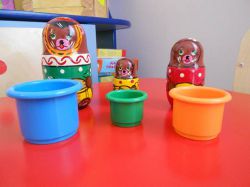 20. « У кого какая шубка»
Цель: Учить детей вычленять характерные особенности животных и птиц.
Воспитатель показывает картинки и предлагает детям назвать, у кого шубка из меха, а у кого из перьев.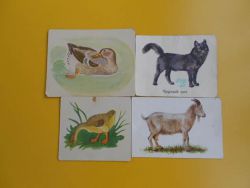 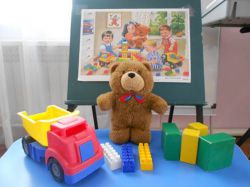 Словесные игры.
Они построены на словах и действиях играющих. Такие игры служат средством  развития памяти, внимания, связной диалогической речи, умения и желания выражать свои мысли. Воспитание правильного звукопроизношения, уточнение, закрепление и активизацию словаря.
21. «  Эхо»
Цель: Учить правильно и чётко произносить гласные звуки.
Ход игры:
Воспитатель громко произносит А-А-А, ребёнок " Эхо" тихо отвечает: а-а-а. И так далее. Можно так же использовать сочетания гласных звуков: ау, уа и.т.д.
22. « Паровоз»
Цель: Отрабатывать правильное произношение гласного звука « У»
Ход игры:
Воспитатель предлагает ребёнку позвать паровоз. «У-у-у» гудит ребёнок, и паровоз едет на этот звук.
23.  «Лошадка»
Цель: Учить правильно произносить звук «И»
Воспитатель предлагает позвать лошадку. Ребёнок произносит И-и-и, и лошадка скачет, ребёнок заканчивает произносить, лошадка останавливается. Далее лошадку зовёт следующий ребёнок.Настольно-печатные
 Используется как наглядное пособие, направленное на развитие зрительной памяти и внимания.24. « Подбор картинок по парам»
Цель: Учить сравнивать предметы, находить одинаковые.
25. « Разрезные картинки и кубики»
Цель: Развивать умение из отдельных частей(2-4 частей) составлять целый предмет.
26. « Найди такой же предмет»
Цель: Учить детей соотносить предметы, изображённые на картине, с отдельными предметами.